12 июля День русской косовороткиНИКТО НЕ ЗАБЫТ… НИЧТО НЕ ЗАБЫТО…Сегодня, 22 июня, в п. Спирово у подножия монумента Скорбящей матери прошел траурный митинг, посвященный Дню памяти и скорби. Спировчане всех поколений пришли отдать дань памяти и уважения своим землякам, защитникам Родины, павшим в годы Великой Отечественной войны.В этот день 81 год назад жизнь на нашей мирной земле разделилась на «до и после». По городам и весям разнеслось тревожное известие о нападении фашистской Германии на Советский Союз. Началась Великая Отечественная война - 1418 дней, полных горя и страданий, героизма и мужества. Память об этом дне объединяет целые поколения жителей нашей страны. Мы восхищаемся Великими людьми Великой и непобедимой страны, благодарим их за проявленную самоотверженность, героизм, силу духа и необъятную любовь к Родине.В траурном митинге принял участие глава Спировского муниципального округа Дмитрий Михайлов. Завершилось мероприятие минутой молчания и возложением цветов к монументу и братскому захоронению.Мероприятие проводится с целью недопущения искажения истории России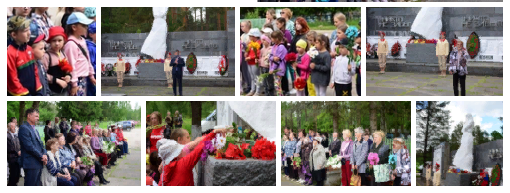 